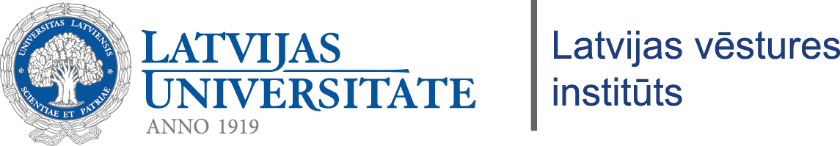 LU LVI darbinieku – doktorantu un doktora grāda pretendentu – atskaites seminars PROGRAMMA2017. g. 11. dec., LU Humanitāro un sociālo zinātņu centrā, Kalpaka bulv. 4 – 108. t.10.00LU LVI Zinātniskās padomes priekšsēdētājs Guntis Gerhards. Ievadvārdi10.05Aiga BērziņaTēma: “Latvijas Republikas Ieslodzījuma vietas, 1918-1940”.  10.15Promocijas darba vadītājs – Ēriks Jēkabsons10.20Jautājumi. Diskusija10.30Tatjana BogdanovičaTēma: “Jezuītu ordeņa darbība Inflantijas rekatolizācijā 17.-18. gs."10.40Promocijas darba vadītājs – Aleksandrs Gavriļins10.45Jautājumi. Diskusija10.55Zenta Broka-LāceTēma: “Arheoloģiskās domas attīstība Latvijā no 19. - 21. gadsimtam”.11.05Promocijas darba vadītājs – Armands Vijups11.10Jautājumi. Diskusija11.20Inga DoniņaTēma: “Arheoloģiskās liecības par 8. - 15. gs. apbedīšanas tradīcijām kuršu apdzīvotajā teritorijā”.11.30Promocijas darba vadītājs –  Andrejs Vasks11.35Jautājumi. Diskusija11.45Inna Gīle	Tēma: “Militārā medicīna Latvijā, 1918-1940".11.55Promocijas darba vadītājs – Ēriks Jēkabsons12.00Jautājumi. Diskusija12.10PUSDIENAS12.50Dardega LegzdiņaTēma: „Latvijas teritorijas iedzīvotāju uztura izmaiņas no mezolīta līdz bronzas laikmetam stabilo izotopu atspoguļojumā“13.00Promocijas darba vadītāja – Gunita Zariņa13.05Jautājumi. Diskusija13.15Aija Vilka Tēma: "Bērns un bērnība Latvijas teritorijā vidējā un vēlajā dzelzs laikmetā (5. - 12. gs.)".13.25Promocijas darba vadītājs – Andris Šnē13.30Jautājumi. Diskusija13.40Klāvs Zariņš Tēma: “Vācu okupācijas režīms Latvijas teritorijā (1915-1918): pārvalde, saimniecība, civiliedzīvotāji”.13.50Promocijas darba vadītājs – Ēriks Jēkabsons13.55Jautājumi. Diskusija14.05Viktors DāboliņšTēma: "The rise and fall of Riga schillings (1581-1665)". "Rīgas šiliņu kalšanas vēsture (1581-1665)".14.15Promocijas darba vadītāju –  Enn Küng un Ivar Leimus –  atzinumi14.20Jautājumi. Diskusija